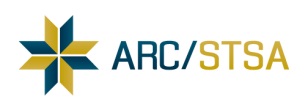 Accreditation Fundamentals for Educators (AFE) WorkshopSaturday, August 6, 20168:00 AM – 3:00 PMWorkshop Registration FormDate:_______________ Member/Cert/License no:___________________________ Name: _______________________________________________________________Title: ________________________________________________________________Institution/Employer:__________________________________________________ Mailing Address:______________________________________________________City:__________________________________ State:_______ Zip:______________ Phone:___________________________ Phone 2:___________________________Email:_______________________________________________________________AFE Workshop Fee = $100 per attendee                        [ ] Check here if payment enclosed Please send registration form and check/money order to: ARC/STSAAttn: AFE Summer Workshop6 West Dry Creek Circle, Suite 110Littleton, CO 80120Accommodations: 	Doubletree Hotel by Hilton Denver - Aurora 13696 East Iliff Place 			Aurora, Colorado  			80014-1319			Call for reservations at (800)222-8733, please refer to: Group Name:	 ARC/STSA AFE Workshop 2016Group Code:	AFE    For online hotel reservations:  www.tinyurl.com/AFE2016 Please note that the advanced hotel registration deadline is July 21, 2016Ground Transportation:   Call hotel for free shuttle service from airport at (303) 337-2800.Questions?  Please contact us at info@arcstsa.org or (303) 694-9262.Please note that the ARC STSA does not currently accept credit card payments.